★開館時間★  (各時間帯終了の１０分まえには退館の準備をお願いします)★ 使用料金表★  ☆ 休館日 ☆ 毎週月曜日 （詳細につきましては、各月の開館予定をご覧ください。） 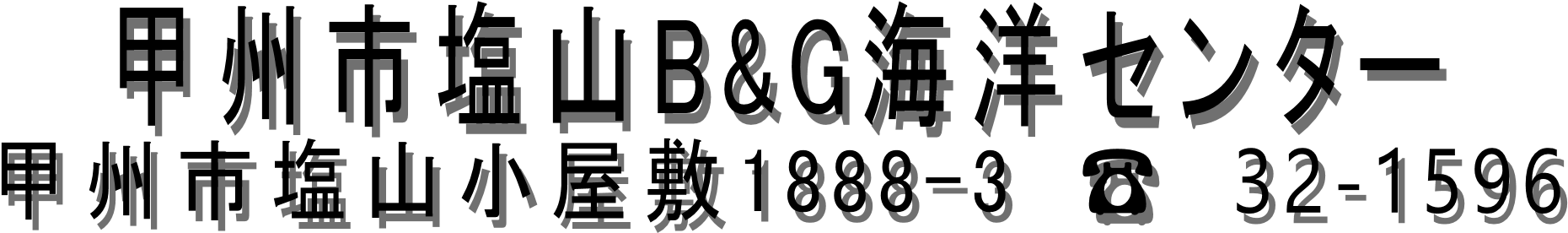 午 前 の 部  	9	:	３	0	～	1	　2　：　０　０午 後 の 部 1	3	:	0	0	～	　　1　6　：　０　０※7・8 月は、13：00～17：00 夜 間 の 部 1	8	:	0	0	～	　　2　1　：　３　０使用区分 使用区分 プール(夏季) 6～9 月 プール(冬季) 10～5 月 トレーニングルーム 当日券 1 枚 市民 一般 2２0 円 3２0 円 100 円 当日券 1 枚 市民 高校生以下 100 円 150 円 100 円 当日券 1 枚 市民以外 一般 3２0 円 ４４0 円 150 円 当日券 1 枚 市民以外 高校生以下 100 円 150 円 100 円 回数券 11 枚 市民 一般 2,200 円 3,300 円 1,100 円 回数券 11 枚 市民 高校生以下 1,100 円 1,640 円 1,100 円 回数券 11 枚 市民以外 一般 3,300 円 4,400 円 1,640 円 回数券 11 枚 市民以外 高校生以下 1,100 円 1,640 円 1,100 円 